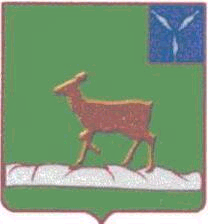 ИВАНТЕЕВСКОЕ РАЙОННОЕ СОБРАНИЕИВАНТЕЕВСКОГО МУНИЦИПАЛЬНОГО РАЙОНАСАРАТОВСКОЙ ОБЛАСТИТридцатое заседание	   проект		       РЕШЕНИЕ №                                                                                         от 30 августа 2023 годас. ИвантеевкаО внесении изменений и дополненийв решение Ивантеевского районного Собранияот 23.12.2022 г. №63«Об утверждении Прогнозного плана приватизации имущества, находящегося в собственности Ивантеевского муниципального района на 2023 год»В соответствии с Положением «О порядке управления и распоряжения имущества, находящегося в муниципальной собственности Ивантеевского муниципального района Саратовской области» и на основании  статьи 19 Устава Ивантеевского муниципального района   Ивантеевское районное Собрание РЕШИЛО:1. Внести в приложение №1 к решению Ивантеевского районного Собрания от 23.12.2023 г. № 63 «Об утверждении Прогнозного плана приватизации имущества, находящегося в собственности Ивантеевского муниципального района на 2023 год» следующие изменения и дополнения:1.1. Таблицу «Прогнозный план приватизации имущества, находящегося в собственности Ивантеевского муниципального района на 2023 год»:а) строку 1  изложить в следующей редакции (Прилагается);б) дополнить строкой 7 следующего содержания (Прилагается);в) изменить строку «Итого» (Прилагается).2. Решение вступает в силу со дня его принятия.Председатель Ивантеевскогорайонного Собрания  	                                                                   А.М. НелинПриложение №1 к решению районного Собрания от 30.08.2023 г. №«О внесении изменений и дополненийв решение Ивантеевского районного Собранияот 23.12.2022 г. №63«Об утверждении Прогнозного плана приватизации имущества, находящегося в собственности Ивантеевского муниципального района на 2023 год»Прогнозный планприватизации имущества, находящегося в собственностиИвантеевского муниципального района на 2023 годПредседатель Ивантеевскогорайонного Собрания  	                                                                                                          А.М. Нелин№ п/пНаименование имуществаХарактеристикаОценочная стоимость(рыночная) руб. – прогнозная цена продажиПредполагаемый срокприватизации1                                   2        3               4 	51.Нежилое здание котельной №4 с. Ивантеевка,                          ул. Карьерная, 43 «а»Земельный участокплощадь – 307,1  м², этажность: 1-ый надземныйплощадь - 459+/-7,5м2284 000,00(прогнозно)15 000,00(прогнозноIV квартал2023года7.Автомобиль Автобус ПАЗ -32053-70Гос. номер Т 501 МУ 64№ДВИГ-523420 D1004921№ кузова XIM32058XD0003618102 440,00(прогнозно)IV квартал2023 годаИтого:1 053 440,00